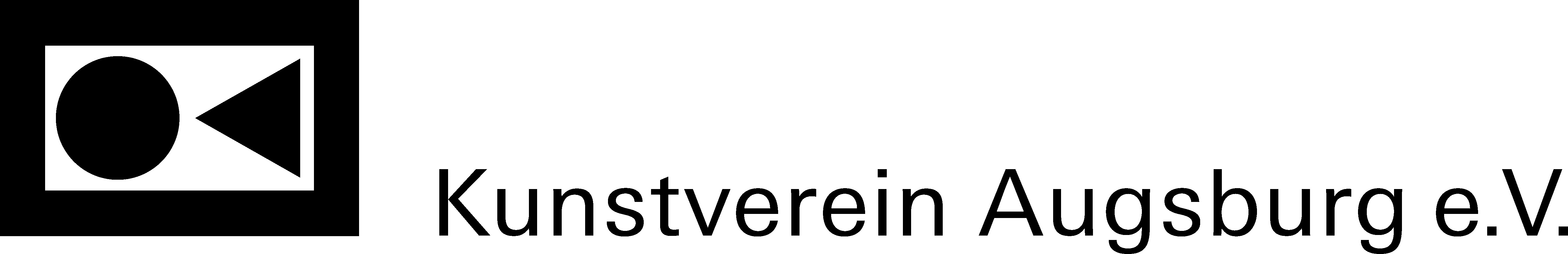 DATENERFASSUNGSBOGENDer Mitgliedbeitrag wird zur Zeit wie folgt erhoben: per  Vorname:	Name:	Straße:	Postleitzahl:	Ort:	E-Mail:	Telefon:	Mitgliedsstatus:	Jahresbeitrag in €:	IBAN:	BIC:	Kontoinhaber:	Kreditinstitut:	Diese Daten haben wir gespeichert um Ihnen auch künftig die Einladungen zu unseren Ausstellungen, Veranstaltungen und Reisen zuschicken zu können. Bitte kontrollieren Sie die Einträge und teilen Sie uns möglichst per E-Mail eventuelle Änderungen und Ergänzungen so schnell wie möglich mit.info@kunstverein-augsburg.de Betreff: Mitgliedsdaten Vorname NachnameFalls Sie uns noch keine Einzugsermächtigung erteilt haben, erscheinen die Felder mit den Kontoinformationen als leere Felder. Bei dieser Gelegenheit bitten wir Sie, uns eine Einzugsermächtigung zu erteilen, damit wir in Zukunft den Buchungs- bzw. Rechnungsaufwand weiter reduzieren können. EinzugsermächtigungIch/wir ermächtige[n] den Kunstverein Augsburg widerruflich, die jeweils fälligen Jahresbeiträge von meinem/ unserem Konto abbuchen zu lassen Datum, Unterschrift Kontoinhaber